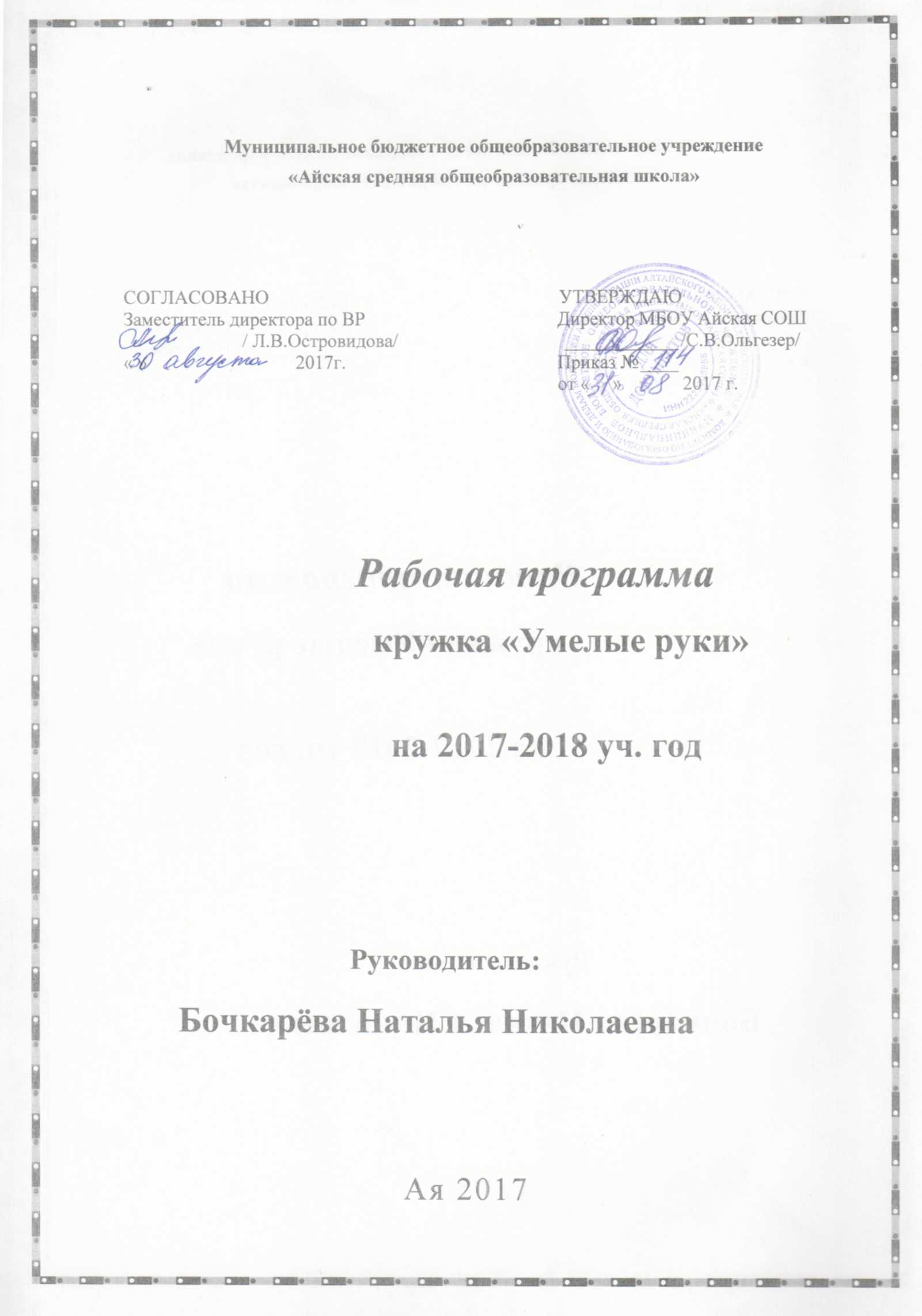 Пояснительная запискаРабочая программа внеурочной деятельности для 7 класса  составлена на основе федерального государственного образовательного стандарта, «Примерной программы внеурочной деятельности. Начальное и основное образование. Стандарты второго поколения», под редакцией В. А. Горского. Москва «Просвещение» 2011. Программа рассчитана на 34 ч. в год (1 час в неделю).Актуальность программы заключается в том, что она отражает общую тенденцию к возрождению искусства рукоделия, в общем, опираясь при этом на русскую традицию проведения досуга с ведением новых видов рукоделия.Цель программы - гармоничное  развитие личности ребенка средствами эстетического образования; развитие художественно-творческих умений и навыков; обеспечить возможность детям проявить себя, творчески раскрыться в области различных видов декоративно-прикладного искусства. Задачи:развивать природные задатки и способности, помогающие достижению успеха в том или ином виде искусства;научить приёмам исполнительского мастерства;научить слушать, видеть, понимать и анализировать произведения искусства;научить правильно использовать термины, формулировать определения понятий,  используемых в опыте мастеров искусства. Программа поможет решить различные учебные задачи: освоение детьми основных правил и овладение материалами и инструментами декоративно – прикладной деятельности; развитие стремления к общению с искусством; воспитательные задачи: формирование эстетического отношения к красоте окружающего мира; развитие умения контактировать со сверстниками в творческой деятельности; формирование чувства радости от результатов индивидуальной и коллективной деятельности; творческие задачи: умение осознанно использовать образно-выразительные средства для решения творческой задачи; развитие стремления к творческой самореализации. Новизна программы внеурочной деятельности —  во внеурочной деятельности создаётся своеобразная эмоционально наполненная среда увлечённых детей и педагогов, в которой осуществляется «штучная выделка» настроенных на успех романтиков, будущих специалистов в различных областях спорта, искусства, науки, техники.Главное при этом — осуществить взаимосвязь и преемственность общего и дополнительного образования как механизма обеспечения полноты и цельности образования.Образовательный процесс имеет ряд преимуществ:занятия в свободное время;обучение организовано на добровольных началах всех сторон (дети, родители, педагоги);детям предоставляется возможность удовлетворения своих интересов и сочетания различных направлений и форм занятия.во время занятий предлагаются игры и упражнения, развивающие творческие способности. Использование этих развивающих игр сделает работу в мастерской интересной и увлекательной.все встречи основаны на обязательной мотивировке творческой деятельности детей и созидательном труде.в процессе такого свободного творчества и выявляются индивидуальные особенности поведения человека в тех или иных ситуациях, раскрываются личностные качества, постигаются определённые морально-нравственные ценности и культурные традиции.В  программе для изучения включены следующие блоки: вводный  урок, швейное дело, лоскутное шитьё, текстильная радуга, ручная роспись ткани. Интегрированный характер содержания внеурочной деятельности предполагает построение процесса на основе использования межпредметных связей. Это связи с алгеброй и геометрией при проведении расчетных и графических операций; с химией при характеристике свойств конструкционных материалов; с физикой при изучении механических свойств конструкционных материалов, устройства и принципа работы машин, механизмов, приборов, видов современных технологий; с историей и искусством при освоении технологий традиционных промыслов. В основу рабочей программы внеурочной деятельности положены следующие принципы:непрерывное дополнительное образование как механизм обеспечения полноты и цельности образования в целом;развитие индивидуальности каждого ребёнка в процессе социального и профессионального самоопределения в системе внеурочной деятельности;единство и целостность партнёрских отношений всех субъектов дополнительного образования.   Особенности организации внеурочных занятий в том, что по ходу занятий обучающиеся посещают музеи, выставки, мастерские художников, концертные залы, обсуждают особенности исполнительского мастерства профессионалов, знакомятся со специальной литературой, раскрывающей секреты творческой работы в области искусства.   Итоги занятий могут быть подведены в форме отчётной выставки, юных мастеров народных промыслов и ремёсел с приглашением родителей детей, друзей, педагогов. Программе присущи практико - ориентированная и профориентационная  направленности. В основу обучения положена современная деятельностная образовательная технология – проект.Занятие состоит из теоретической части (сообщение теоретических сведений), практической (показ технологических и технических приемов при обработке различных материалов) и выполнение творческого задания (обсуждение образцов, составление эскизов будущих работ и др.). Вся практическая работа, связанная непосредственно  с изготовлением изделия будет проходить на занятии.Для лучшего усвоения материала программы используются разнообразные формы организации занятий и методы обучения:  объяснительно-иллюстративный, рассказ, беседы, работа с книгой, демонстрация, упражнение, практические работы репродуктивного и творческого характера, методы мотивации и стимулирования, обучающего контроля, взаимоконтроля и самоконтроля, познавательная игра, проблемно-поисковый, ситуационный. Особое внимание уделяется посещению музея и выставок декоративно-прикладного творчества, участие в выставках-конкурсах, научно-практической конференции, выполнение коллективных и индивидуальных  проектов.Общим итогом занятий является отчетная выставка работ.Требования к планируемым результатам освоения программы:Личностные универсальные учебные действия.У обучающегося будут сформированы: широкая мотивационная основа художественно-творческой деятельности, включающая социальные, учебно-познавательные и внешние мотивы; устойчивый познавательный интерес к новым видам прикладного творчества, новым способам исследования технологий и материалов, новым способам самовыражения; адекватное понимание причин успешности/неуспешности творческой деятельности.Обучающийся получит возможность для формирования: внутренней позиции на уровне понимания необходимости творческой деятельности как одного из средств самовыражения в социальной жизни; выраженной познавательной мотивации;устойчивого интереса к новым способам познания; адекватного понимания причин успешности/неуспешности творческой деятельности. Регулятивные универсальные учебные действияОбучающийся научится: принимать и сохранять учебно-творческую задачу;-планировать свои действия; осуществлять итоговый и пошаговый контроль;адекватно воспринимать оценку учителя;вносить коррективы в действия на основе их оценки и учета сделанных ошибок.Обучающийся получит возможность научиться: проявлять познавательную инициативу;учитывать выделенные учителем ориентиры действия в незнакомом материале; преобразовывать практическую задачу в познавательную;самостоятельно находить варианты решения творческой задачи. Познавательные универсальные учебные действия.Обучающийся научится: использовать схемы для решения познавательных и творческих задач и представления их результатов; высказываться в устной форме; анализировать объекты, выделять главное;проводить сравнение, классификацию по разным критериям; строить рассуждения об объекте; обобщать (выделять класс объектов по какому-либо признаку); подводить под понятие; проводить наблюдения, высказывать суждения, делать умозаключения и выводы.Обучающийся получит возможность научиться: осознанно и произвольно строить сообщения в устной форме; использовать методы и приемы художественно-творческой деятельности в основном учебном процессе и повседневной жизни. Коммуникативные универсальные учебные действияОбучающийся научится: понимать возможность существования различных точек зрения и различных вариантов выполнения поставленной творческой задачи; учитывать разные мнения;формулировать собственное мнение и позицию; договариваться, приходить к общему решению; соблюдать корректность в высказываниях; задавать вопросы по существу; использовать речь для регуляции своего действия; стремиться к координации действий при выполнении коллективных работ.Обучающийся получит возможность научиться: учитывать разные мнения и обосновывать свою позицию; с учетом целей коммуникации достаточно полно передавать партнеру необходимую информацию как ориентир для построения действия; осуществлять взаимный контроль и оказывать партнерам в сотрудничестве необходимую взаимопомощь. В результате занятий по предложенному курсу обучающиеся получат возможность:развивать воображение, образное мышление, интеллект, фантазию, сформировать познавательные интересы;познакомиться с новыми технологическими приемами обработки различных материалов;использовать ранее изученные приемы в новых комбинациях и сочетаниях;познакомиться с новыми инструментами для обработки материалов или с новыми функциями уже известных материалов;создавать полезные и практические изделия, осуществляя помощь своей семье;совершенствовать навыки трудовой деятельности в коллективе: умение общаться со сверстниками, умение оказывать помощь другим, оценивать деятельность окружающих и свою собственную.Знания и умения, которые должны быть получены обучающимися по окончании курсадолжны знать:о месте и роли декоративно- прикладного искусства в жизни человека;о видах декоративно- прикладного искусства;о способах аппликации в народном искусстве (ткань), сочетание аппликации с вышивкой; начальные сведения о цветовом сочетании в изделиях;  сведения о свойствах различных тканей. начальные сведения о произведениях народных художественных промыслов, традиционного крестьянского искусства и современного декоративного искусства; безопасные приёмы работы с  необходимыми инструментами и приспособлениями; правила безопасности труда и личной гигиены при обработке различных материалов.              уметь:работать нужными инструментами и приспособлениями;последовательно вести работу (замысел, эскиз, выбор материала);несложные декоративные изделия из ткани  (цветы, броши, различные миниатюрные сувениры); пользоваться схематичным описанием рисунка; в процессе работы ориентироватьсяКонтроль знаний определяется следующими формами:устный опросодин вопрос - четыре ответа, выбрать нужныйпоставить в соответствие термины и их содержаниевставить пропущенное ключевое словоопрос "по цепочке"обнаружение ошибок (фактических и логических) и их исправлениеповторение последней фразы и оценка ее корректностипродолжение ответа, прерванного в произвольном местеконтрольная работамаршрутная картакроссвордытестыКонтроль направлен на проверку планируемых результатов обучения, тех знаний и умений, которые учащиеся должны усвоить в рамках данной темы (раздела или курса), а также уровня усвоения этих знаний и умений. С целью проверки усвоения терминов, понятий и в качестве психологической разгрузки проводятся игры, предлагаются специально составленные кроссворды, используются словесные игры и малые жанры устного народного творчества.В процессе занятий по темам проводятся беседы ознакомительного характера по истории возникновения и развития определённого вида бумажного искусства в доступной форме.В конце каждого занятия фиксируется внимание детей на достигнутом результате.Уровень приобретенных знаний, умений и навыков учащихся выявляется путем анализа и самоанализа работ на городских выставках декоративно-прикладного творчества, отчетных выставках, открытых занятиях, массовых праздничных мероприятиях, ярмарках-продажах. Критериями успешности является результативность участия в городских, областных тематических конкурсах.   Ожидаемые результаты:- главным результатом реализации программы является создание каждым ребенком своего оригинального продукта, а главным критерием оценки ученика является не столько его талантливость, сколько его способность трудиться, способность упорно добиваться достижения нужного результата, ведь овладеть всеми секретами декоративно- прикладного искусства может каждый, по - настоящему желающий этого ребенок;- дети, в процессе усвоения программных требований, получают дополнительную подготовку в области декоративно- прикладного искусства, а наиболее одаренные – возможность развития творческого потенциала; - у детей развивается воображение, образное мышление, интеллект, фантазия, формируются познавательные интересы. - ребята познакомиться с новыми инструментами для обработки материалов или с новыми функциями уже известных материалов; - создавать полезные и практические изделия, осуществляя помощь своей семье; - совершенствовать навыки трудовой деятельности в коллективе: умение общаться со сверстниками, умение оказывать помощь другим, оценивать деятельность окружающих и свою собственную.Содержание курса1. Вводное занятиеВводное занятие. Знакомство с произведениями народных художественных промыслов, традиционного крестьянского искусства и современного декоративного искусства. 2. Швейное дело.П.Т.Б. при выполнении ручных работ. Организация рабочего места. Инструменты и приспособления для выполнения ручных работ. Виды ручных стежков и строчек. Приёмы выполнения стежков. Требования к выполнению ручных работ. Ручные операции. ПТБ при выполнении машинных работ. Устройство бытовой швейной машины. Подготовка швейной машины к работе. Правила работы на швейной машине. Требования к выполнению машинных работ. Машинные операции. ПТБ при выполнении  влажно-тепловых работ.Практическая работа: освоение безопасных приёмов работы со швейной иглой при работе на электрической швейной машинке; ознакомление с возможным цветовым оформлением  прихваток, чехлов для табурета, салфеток.  Выполнение простых швейных изделий (мешочки с завязками, чехол для табуретки, салфетки для сервировки, и т.д.)           3. Работа с различными тканями «Лоскутное шитьё»История рукоделия – лоскутная техника. Инструменты, материалы и оборудование, организация рабочего места, подготовка материалов к работе. Технология соединения деталей лоскутной мозаики между собой. Ощущение цвета, вызываемое цветом (психофизиологические законы восприятия). Естественная шкала цветовых тонов. Хроматические и ахроматические характеристики цвета. Цветовые круги по Гёте, Оствальду. Гармоничные сочетания в цветовых кругах.Мозаика из полос. Другие виды лоскутной техникиПрактическая работа: Выполнение мини- проекта «Прихватка в лоскутной технике. Звезда».         4.Текстильная радугаЦветы из шелковых лент и ткани. Свойства тканей из синтетических волокон. Виды лепестков по способу  изготовления и складывания, материалы и инструменты. Аксессуары в одежде: цветы - брошки  из текстильных материаловПрактическая работа: проект - изготовление украшения в виде цветов5. Работа с тканью «Аппликация»История рукоделия. Инструменты, материалы и оборудование, организация рабочего места, подготовка материалов к работе. Технология выполнения аппликацииПрактическая работа: выполнение проекта (коллективное панно, декоративная отделка готовой одежды, аппликация на салфетках для сервировки, чехлах для табурета, прихватках и т.д.)Учебно - тематический план  по внеурочной деятельности.  7  класс.Список литературы для учителя:Артамонова Е. Бисер. - М: Изд-во «Эксмо», 2004 г.Божко Л. Бисер. - М: Изд-во «Мартин», 2003 г.Егорова Р.И., Монастырская В.П. Учись шить. - М: Изд-во «Просвещение», 1988 г.Журнал «Мода», «Burda».Журнал «Школа и производство».Зимина Н.Н. Одежда новая и обновлённая. – Петрозаводск: Карелия, 1993 г.Книга для преподавателей. Уроки труда 5 класс. Макраме. Вышивание.Крылова Л.П. Ремонт и обновление одежды. – М: Редакция журнала «Сельская новь», 1993 г.Леви С. Вышивка бисером и блестками. – М: Изд-во «Мир книги», 2005 г.Максимова М., Кузьмина М. Вышивка. – М: Изд-во «Эксмо», 2004 г. Максимова М., Кузьмина М., Кузьмина Н. Лоскутная мозаика. - М: Изд-во «Эксмо», 2006 г.Митетело К. Чудо – аппликация.Морозова Л.Н. Технология 5-11 класс (проектная деятельность учащихся). Учебник. – Волгоград: Изд-во «Учитель», 2007 г.Скобцова М.И. Технология и обслуживающий труд. Учебное пособие 5-8 класс. – Ростов – на – Дону: Изд-во «Феникс», 1997 г.Фефелова Л.Н. Если вы любите шить. – М: Изд-во «Легпромбытиздат», 1993 г.Чижикова Л.П. Кружок конструирования и моделирования одежды. – М: Изд-во «Просвещение», 1990 г.Энциклопедия для девушек, женщин. Сборник.Примерные программы внеурочной деятельности. Начальное и основное образование/(В. А. Горский, А.А. Тимофеев, Д.В. Смирнов и др.); под ред. В.А.Горского. - 2-е изд.-М.: Просвещение, 2011. – 111 с. – (Стандарты второго поколения). №   занятияРазделы  и  темыКоличество   часовКоличество   часов№   занятияРазделы  и  темыразделтема1Вводный  урок: цели  и  задачи курса. Правила  безопасной  работы  в  мастерской. 11Швейное дело92-3-4-5Технология изготовления поясного швейного изделия. Правила раскладки выкроек на ткани. Правила раскроя. Правила безопасной работы ножницами, булавками, утюгом.4 6-7-8-9-10Технология обработки поясного изделия5Ручная роспись по ткани411-12Понятие о ручной росписи тканей. Подготовка тканей к росписи. Виды батика. Технология горячего батика. Декоративные эффекты в горячем батике. Технология холодного батика. Декоративные эффекты в холодном батике. Особенности выполнения узелкового батика и свободной росписи.213-14Выполнение образца росписи ткани в технике холодного батика2Лоскутное шитьё1015История рукоделия – лоскутная техника.116Инструменты, материалы и оборудование, организация рабочего места, подготовка материалов к работе. Технология соединения деталей лоскутной мозаики между собой.117-18Мозаика из полос.219-20Другие виды лоскутной техники221-22-23-24Выполнение мини- проекта «Прихватка в лоскутной технике».4Раздел «Текстильная радуга» 625-26Цветы из шелковых лент. Виды лепестков по способу  изготовления и складывания, материалы и инструменты.227Аксессуары в одежде: цветы - брошки  из текстильных материалов128-29-30Проект - изготовление изделия в технике «Канзаши»3Аппликация431История рукоделия.132Инструменты, материалы и оборудование, организация рабочего места, подготовка материалов к работе. Технология выполнения аппликации133-34Выполнение проекта.2